As filed with the Securities and Exchange Commission on May 9, 2022Registration No. 333-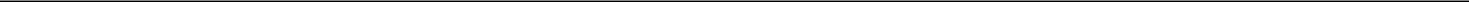 UNITED STATESSECURITIES AND EXCHANGE COMMISSIONWashington, D.C. 20549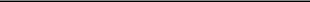 FORM S-8REGISTRATION STATEMENTUNDERTHE SECURITIES ACT OF 1933Verrica Pharmaceuticals Inc.(Exact name of Registrant as specified in its charter)Delaware46-3137900(State or other jurisdiction ofIncorporation or organization)(I.R.S. EmployerIdentification No.)44 West Gay Street, Suite 400West Chester, PA 19380(Address of principal executive offices) (Zip code)2018 Equity Incentive Plan(Full title of the plan)Ted WhitePresident and Chief Executive OfficerVerrica Pharmaceuticals Inc.44 West Gay Street, Suite 400West Chester, PA 19380(484) 453-3300(Name and address of agent for service) (Telephone number, including area code, of agent for service)Copies to:Darren DeStefanoMark BallantyneCooley LLP11951 Freedom DriveReston, VA 20190-5640(703) 456-8000Indicate by check mark whether the registrant is a large accelerated filer, an accelerated filer, a non-accelerated filer, a smaller reporting company or an emerging growth company. See the definitions of “large accelerated filer,” “accelerated filer,” “smaller reporting company,” and “emerging growth company” in Rule 12b-2 of the Exchange Act.If an emerging growth company, indicate by check mark if the registrant has elected not to use the extended transition period for complying with any new or revised financial accounting standards provided pursuant to Section 7(a)(2)(B) of the Securities Act. ☒EXPLANATORY NOTE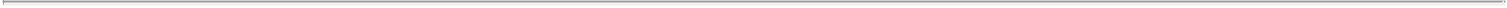 Pursuant to General Instruction E of Form S-8, Verrica Pharmaceuticals Inc. (the “Registrant”) is filing this Registration Statement with the Securities and Exchange Commission (the “Commission”) to register 1,100,762 additional shares of Common Stock under the 2018 Equity Incentive Plan (the “2018 Plan”), pursuant to the provisions of the 2018 Plan providing for an automatic increase in the number of shares of Common Stock reserved and available for issuance under the 2018 Plan on January 1, 2022. In accordance with the instructional note to Part I of Form S-8 as promulgated by the Commission, the information specified by Part I of the Form S-8 has been omitted from this Registration Statement.2PART IIITEM 3.	INCORPORATION OF DOCUMENTS BY REFERENCEThe contents of the earlier registration statement related to the 2018 Plan, previously filed with the Commission on July 13, 2018 (File No. 333-226153) are incorporated herein by reference and made a part of this Registration Statement.3Filing Fee TablePreviously filed as Exhibit 3.3 to the Registrant’s Registration Statement on Form S-1 (File No. 333-225104), filed with the Commission on May 22, 2018, and incorporated by reference herein.Previously filed as Exhibit 3.4 to the Registrant’s Registration Statement on Form S-1 (File No. 333-225104), filed with the Commission on May 22, 2018, and incorporated by reference herein.Previously filed as Exhibit 10.4 to Amendment No. 1 to the Registrant’s Registration Statement on Form S-1 (File No. 333-225104), filed with the Commission on June 5, 2018, and incorporated by reference herein.Previously filed as Exhibit 10.5 to Amendment No. 1 to the Registrant’s Registration Statement on Form S-1 (File No. 333-225104), filed with the Commission on June 5, 2018, and incorporated by reference herein.4ITEM 9.	UNDERTAKINGSThe undersigned registrant hereby undertakes:To file, during any period in which offers or sales are being made, a post-effective amendment to this registration statement:To include any prospectus required by Section 10(a)(3) of the Securities Act;To reflect in the prospectus any facts or events arising after the effective date of the registration statement (or the most recent post-effective amendment thereof) which, individually or in the aggregate, represent a fundamental change in the information set forth in the registration statement. Notwithstanding the foregoing, any increase or decrease in volume of securities offered (if the total dollar value of securities offered would not exceed that which was registered) and any deviation from the low or high end of the estimated maximum offering range may be reflected in the form of prospectus filed with the Commission pursuant to Rule 424(b) if, in the aggregate, the changes in volume and price represent no more than a 20% change in the maximum aggregate offering price set forth in the “Calculation of Registration Fee” table in the effective registration statement.To include any material information with respect to the plan of distribution not previously disclosed in the registration statement or any material change to such information in the registration statement;Provided, however, that paragraphs (a)(i) and (a)(ii) do not apply if the information required to be included in a post-effective amendment by those paragraphs is contained in reports filed with or furnished to the Commission by the registrant pursuant to section 13 or section 15(d) of the Exchange Act that are incorporated by reference in the registration statement.That, for the purpose of determining any liability under the Securities Act, each such post-effective amendment shall be deemed to be a new registration statement relating to the securities offered herein, and the offering of such securities at that time shall be deemed to be the initial bona fide offering thereof.To remove from registration by means of a post-effective amendment any of the securities being registered which remain unsold at the termination of the offering.The undersigned registrant hereby undertakes that, for purposes of determining any liability under the Securities Act, each filing of the registrant’s annual report pursuant to Section 13(a) or Section 15(d) of the Exchange Act (and, where applicable, each filing of an employee benefit plan’s annual report pursuant to section 15(d) of the Exchange Act) that is incorporated by reference in the Registration Statement shall be deemed to be a new registration statement relating to the securities offered herein, and the offering of such securities at that time shall be deemed to be the initial bona fide offering thereof.Insofar as indemnification for liabilities arising under the Securities Act may be permitted to directors, officers and controlling persons of the registrant pursuant to the foregoing provisions, or otherwise, the registrant has been advised that in the opinion of the Securities and Exchange Commission such indemnification is against public policy as expressed in the Securities Act and is, therefore, unenforceable. In the event that a claim for indemnification against such liabilities (other than the payment by the registrant of expenses incurred or paid by a director, officer or controlling person of the registrant in the successful defense of any action, suit or proceeding) is asserted by such director, officer or controlling person in connection with the securities being5registered, the registrant will, unless in the opinion of its counsel the matter has been settled by controlling precedent, submit to a court of appropriate jurisdiction the question whether such indemnification by it is against public policy as expressed in the Securities Act and will be governed by the final adjudication of such issue.6SIGNATURESPursuant to the requirements of the Securities Act of 1933, as amended, the Registrant certifies that it has reasonable grounds to believe that it meets all of the requirements for filing on Form S-8 and has duly caused this Registration Statement to be signed on its behalf by the undersigned, thereunto duly authorized, in the City of West Chester, Commonwealth of Pennsylvania, on this 9th day of May, 2022.VERRICA PHARMACEUTICALS INC.By: /s/ Ted White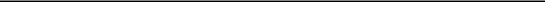 Ted WhitePresident and Chief Executive Officer7POWER OF ATTORNEYKNOW ALL PERSONS BY THESE PRESENTS, that each person whose signature appears below constitutes and appoints Ted White and P. Terence Kohler Jr., and each or any one of them, his true and lawful attorney-in-fact and agent, with full power of substitution and resubstitution, for him and in his name, place and stead, in any and all capacities, to sign any and all amendments (including post-effective amendments) to this Registration Statement, and to file the same, with all exhibits thereto, and other documents in connection therewith, with the Securities and Exchange Commission, granting unto said attorneys-in-fact and agents, and each of them, full power and authority to do and perform each and every act and thing requisite and necessary to be done in connection therewith, as fully to all intents and purposes as he might or could do in person, hereby ratifying and confirming all that said attorneys-in-fact and agents, or any of them, or their or his substitutes or substitute, may lawfully do or cause to be done by virtue hereof.Pursuant to the requirements of the Securities Act of 1933, as amended, this Registration Statement has been signed by the following persons in the capacities and on the dates indicated.EXHIBIT 5.1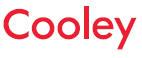 Mark Ballantyne+1 703 456 8084 mballantyne@cooley.comMay 9, 2022Verrica Pharmaceuticals Inc.44 West Gay Street, Suite 400West Chester, PA 19380Ladies and Gentlemen:You have requested our opinion, as counsel to Verrica Pharmaceuticals Inc., a Delaware corporation (the “Company”), in connection with the filing by the Company of a Registration Statement on Form S-8 (the “Registration Statement”) with the Securities and Exchange Commission relating to the offering of up to 1,100,762 shares (the “Shares”) of the Company’s Common Stock, par value $0.0001 per share (the “Common Stock”), pursuant to the Company’s 2018 Equity Incentive Plan (the “2018 Plan”).In connection with this opinion, we have examined and relied upon (a) the Registration Statement and the related prospectus, (b) the Company’s Amended and Restated Certificate of Incorporation and the Company’s Amended and Restated Bylaws, each as currently in effect, (c) the 2018 Plan, and (d) originals or copies certified to our satisfaction of such records, documents, certificates, memoranda and other instruments as in our judgment are necessary or appropriate to enable us to render the opinion expressed below. We have assumed the genuineness of all signatures, the authenticity of all documents submitted to us as originals, the conformity to originals of all documents submitted to us as copies, the accuracy, completeness and authenticity of certificates of public officials and the due authorization, execution and delivery of all documents by all persons other than the Company where authorization, execution and delivery are prerequisites to the effectiveness thereof. As to certain factual matters, we have relied upon a certificate of an officer of the Company and have not independently verified such matters.Our opinion is expressed only with respect to the General Corporation Law of the State of Delaware. We express no opinion to the extent that any other laws are applicable to the subject matter hereof and express no opinion and provide no assurance as to compliance with any federal or state securities law, rule or regulation.On the basis of the foregoing, and in reliance thereon, we are of the opinion that the Shares, when sold and issued in accordance with the 2018 Plan, the Registration Statement and the related prospectuses, will be validly issued, fully paid and nonassessable (except as to shares issued pursuant to certain deferred payment arrangements, which will be fully paid and nonassessable when such deferred payments are made in full).We consent to the filing of this opinion as an exhibit to the Registration Statement.Sincerely,Cooley LLPBy: /s/ Mark BallantyneMark BallantyneRESTON TOWN CENTER, 11951 FREEDOM DRIVE, RESTON, VIRGINIA 20190-5640 T: (703) 456-8000 WWW.COOLEY.COMExhibit 23.1Consent of Independent Registered Public Accounting FirmWe consent to the use of our report dated March 2, 2022, with respect to the financial statements of Verrica Pharmaceuticals Inc. incorporated herein by reference./s/ KPMG LLPPhiladelphia, PennsylvaniaMay 9, 2022Exhibit 107Calculation of Filing Fee TableForm S-8(Form Type)Verrica Pharmaceuticals Inc.(Exact Name of Registrant as Specified in its Charter)Table 1: Newly RegisteredPursuant to Rule 416(a) promulgated under the Securities Act of 1933, as amended (the “Securities Act”), this Registration Statement shall also cover any additional shares of common stock, par value $0.0001 per share (“Common Stock”) of Verrica Pharmaceuticals Inc. (the “Registrant”) that become issuable under the 2018 Equity Incentive Plan (the “2018 Plan”) set forth herein by reason of any stock dividend, stock split, recapitalization, or other similar transaction effected that results in an increase to the number of outstanding shares of Registrant’s Common Stock, as applicable.Represents shares of Common Stock that were added to the shares authorized for issuance under the 2018 Plan on January 1, 2022 pursuant to an “evergreen” provision contained in the 2018 Plan.Estimated in accordance with Rule 457(c) and Rule 457(h) promulgated under the Securities Act solely for the purpose of calculating the registration fee. The offering price per share and the aggregate offering price are based upon a per share price of $6.38, which is the average of the high and low prices per share of the Registrant’s Common Stock on May 5, 2022, as reported on The Nasdaq Global Market.Large accelerated filer☐Accelerated filer☐Non-accelerated filer☒Smaller reporting company☒Emerging growth company☒ITEM 8.ITEM 8.EXHIBITSEXHIBITSEXHIBITSEXHIBITSEXHIBITSEXHIBITSEXHIBITSEXHIBITSEXHIBITSExhibitExhibitDescriptionDescriptionDescriptionDescriptionNumberNumberDescriptionDescriptionDescriptionDescription4.1(1)4.1(1)Amended and Restated Certificate of Incorporation of the Registrant.Amended and Restated Certificate of Incorporation of the Registrant.Amended and Restated Certificate of Incorporation of the Registrant.Amended and Restated Certificate of Incorporation of the Registrant.Amended and Restated Certificate of Incorporation of the Registrant.Amended and Restated Certificate of Incorporation of the Registrant.Amended and Restated Certificate of Incorporation of the Registrant.Amended and Restated Certificate of Incorporation of the Registrant.Amended and Restated Certificate of Incorporation of the Registrant.4.2(2)4.2(2)Amended and Restated Bylaws of the Registrant.Amended and Restated Bylaws of the Registrant.Amended and Restated Bylaws of the Registrant.Amended and Restated Bylaws of the Registrant.4.3(3)4.3(3)2018 Equity Incentive Plan.2018 Equity Incentive Plan.4.4(4)4.4(4)Form of Stock Option Grant Notice, Stock Option Agreement, Restricted Stock Unit Grant Notice and Restricted Stock Unit AwardForm of Stock Option Grant Notice, Stock Option Agreement, Restricted Stock Unit Grant Notice and Restricted Stock Unit AwardForm of Stock Option Grant Notice, Stock Option Agreement, Restricted Stock Unit Grant Notice and Restricted Stock Unit AwardForm of Stock Option Grant Notice, Stock Option Agreement, Restricted Stock Unit Grant Notice and Restricted Stock Unit AwardForm of Stock Option Grant Notice, Stock Option Agreement, Restricted Stock Unit Grant Notice and Restricted Stock Unit AwardForm of Stock Option Grant Notice, Stock Option Agreement, Restricted Stock Unit Grant Notice and Restricted Stock Unit AwardForm of Stock Option Grant Notice, Stock Option Agreement, Restricted Stock Unit Grant Notice and Restricted Stock Unit AwardForm of Stock Option Grant Notice, Stock Option Agreement, Restricted Stock Unit Grant Notice and Restricted Stock Unit AwardAgreement under 2018 Equity Incentive Plan.Agreement under 2018 Equity Incentive Plan.Agreement under 2018 Equity Incentive Plan.5.1Opinion of Cooley LLP.Opinion of Cooley LLP.Opinion of Cooley LLP.Opinion of Cooley LLP.Opinion of Cooley LLP.Opinion of Cooley LLP.Opinion of Cooley LLP.Opinion of Cooley LLP.Opinion of Cooley LLP.23.1Consent of KPMG LLP, Independent Registered Public Accounting Firm.Consent of KPMG LLP, Independent Registered Public Accounting Firm.Consent of KPMG LLP, Independent Registered Public Accounting Firm.Consent of KPMG LLP, Independent Registered Public Accounting Firm.Consent of KPMG LLP, Independent Registered Public Accounting Firm.Consent of KPMG LLP, Independent Registered Public Accounting Firm.Consent of KPMG LLP, Independent Registered Public Accounting Firm.Consent of KPMG LLP, Independent Registered Public Accounting Firm.Consent of KPMG LLP, Independent Registered Public Accounting Firm.23.2Consent of Cooley LLP (included in Exhibit 5.1).Consent of Cooley LLP (included in Exhibit 5.1).Consent of Cooley LLP (included in Exhibit 5.1).Consent of Cooley LLP (included in Exhibit 5.1).Consent of Cooley LLP (included in Exhibit 5.1).Consent of Cooley LLP (included in Exhibit 5.1).Consent of Cooley LLP (included in Exhibit 5.1).24.1Power of Attorney (included on the signature page of this Form S-8).Power of Attorney (included on the signature page of this Form S-8).Power of Attorney (included on the signature page of this Form S-8).Power of Attorney (included on the signature page of this Form S-8).Power of Attorney (included on the signature page of this Form S-8).Power of Attorney (included on the signature page of this Form S-8).Power of Attorney (included on the signature page of this Form S-8).Power of Attorney (included on the signature page of this Form S-8).Power of Attorney (included on the signature page of this Form S-8).SignatureTitleDate/s/ Ted WhitePresident, Chief Executive Officer and DirectorPresident, Chief Executive Officer and DirectorPresident, Chief Executive Officer and DirectorMay 9, 2022Ted White(Principal Executive Officer)(Principal Executive Officer)(Principal Executive Officer)/s/ P. Terence Kohler Jr.Chief Financial OfficerChief Financial OfficerChief Financial OfficerMay 9, 2022P. Terence Kohler Jr.(Principal Financial Officer and Principal Accounting Officer)(Principal Financial Officer and Principal Accounting Officer)(Principal Financial Officer and Principal Accounting Officer)/s/ Paul B. ManningDirectorDirectorDirectorMay 9, 2022Paul B. Manning/s/ Sean StalfortDirectorDirectorDirectorMay 9, 2022Sean Stalfort/s/ Craig BallaronDirectorDirectorDirectorMay 9, 2022Craig Ballaron/s/ Mark PrygockiDirectorDirectorDirectorMay 9, 2022Mark Prygocki/s/ Lawrence EichenfieldDirectorDirectorDirectorMay 9, 2022Lawrence Eichenfield/s/ Diem NguyenDirectorDirectorDirectorMay 9, 2022Diem Nguyen88ProposedMaximumSecurityFeeOfferingMaximumAmount ofClassCalculationAmountPrice PerAggregateRegistrationSecurity TypeTitleRuleRegistered(1)ShareOffering PriceFee RateFeeEquityCommon Stock, par value$0.0001 per share, VerricaPharmaceuticals Inc. 2018 EquityIncentive PlanOther(2)1,100,762(2)$6.38(3)$7,022,861.56$0.0000927$651.02Total Offering AmountTotal Offering Amount$7,022,861.56—Total Fees Previously PaidTotal Fees Previously Paid—Total Fee Offsets—Net Fee Due$651.02